Masopustní rejna naší školeÚnor je dobou masopustu, ostatků čili fašanku, a proto jsme si ve čtvrtek 16. února 2023 užili vyučování netradiční formou - prostřednictvím masopustního veselí.                                                 Chodbami školy se to od samého rána hemžilo pestrobarevnými maškarami. Objevily se masky legrační, pohádkové, filmové, strašidelné i zvířecí.V průběhu vyučování děti vyráběly různé škrabošky na obličej, seznamovaly se s původem masopustu, tradicemi a zvyky. Připomněli si tradiční masopustní dny a pochutiny, které jsou typické pro toto období. Nechybělo ani masopustní počítání a čtení. Celou školou se linula libá vůně smažených koblížků, které připravovali ve školní kuchyňce naši osmáci. Na závěr vyučování si děti užily hodně zábavy při hudbě a tanci. Tímto projektovým dnem jsme si nejen připomněli krásné české tradice, ale především jsme oslavili období mezi Vánocemi a začátkem postní doby, tedy od svátku Tří králů do Popeleční středy,  kterou začíná čtyřicetidenní půst před Velikonocemi.Celá akce se velice zdařila a děti si masopustní dopoledne velmi užily.                                                                                     Mgr. Ludmila Boudná - koordinátorka CŽP 2. st.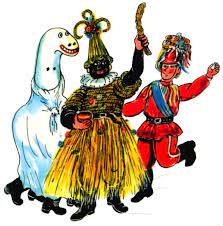 